Wil je 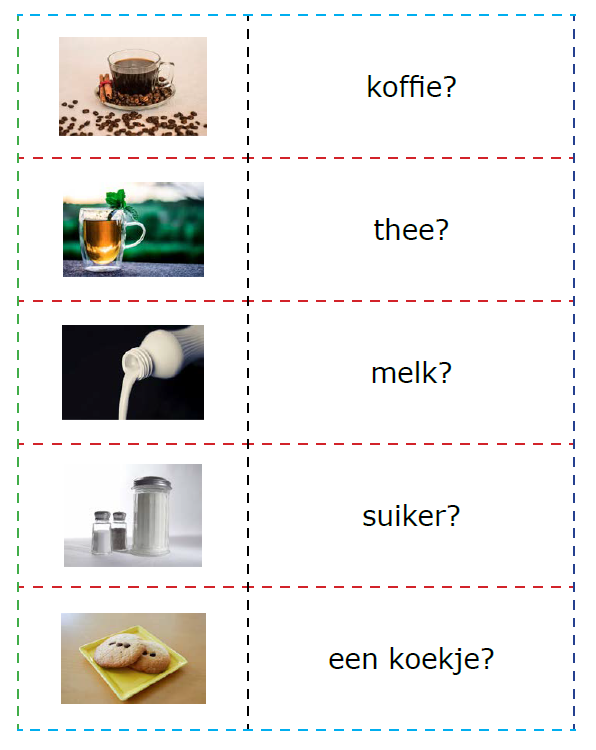 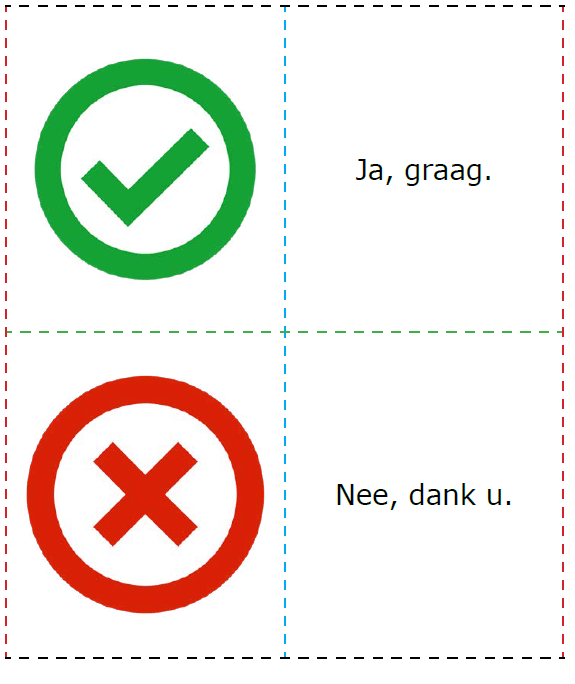 